一般社団法人ガールスカウト愛知県連盟　　　　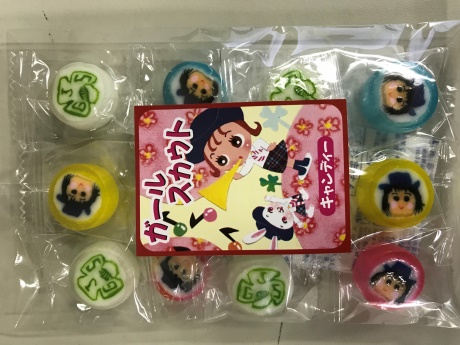 　　　　　　　　　　　　　　　　　　　　　　　　　　　　　　　　　２０１９年10月改訂版　　　　　　　　　　都道府県連盟や団で販売していただけます。　　　　　　　　　　　　差額分は各連盟・団の収益となります。　　　　　　　　 　この機会に是非お買い求めいただき、資金調達にご活用ください。単　　価　　　１３０円（１袋販売価格　１５０円）　１ケース２,６００円（税込価格）発注単位　　　１ケース２０袋入り　　ケース単位でご注文ください。注文方法　　　下記注文書に記入の上、愛知県連盟宛ファックス又は、メールで送　　料　　　７ケース以下（商品代金と同時に振込み）但し、８ケース以上の場合は、送料無料支払方法　到着後１週間以内に愛知県連盟へ振込　　振込先　　ゆうちょ（００８７０-７-１１５９０３）問合せ　　ガールスカウト愛知県連盟事務局　電話052−938-6410　　　　　　　　ファックス　052−938-6560　E-mail:gs.aichi@io.ocn.ne.jp本州九州北海道離島７１５円８８０円１１００円別途必要ガールスカウトキャンディー注文書ガールスカウトキャンディー注文書ガールスカウトキャンディー注文書ガールスカウトキャンディー注文書ガールスカウトキャンディー注文書申込み連盟団担当者氏名担当者氏名送り先　　　　　　　　　　　　電　話　　　　　　　　　　　　　　（　　　　　）　　　　－　　　　　　　　　　　　電　話　　　　　　　　　　　　　　（　　　　　）　　　　－　　　　　　　　　　　　電　話　　　　　　　　　　　　　　（　　　　　）　　　　－　　　　　　　　　　　　電　話　　　　　　　　　　　　　　（　　　　　）　　　　－個　数ケース代　金送料　　　　　　　　　　　円商品　　　　　　　　　　　円合計金額　　　　　　　　　円送料　　　　　　　　　　　円商品　　　　　　　　　　　円合計金額　　　　　　　　　円